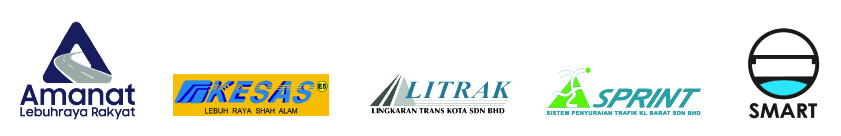 WHISTLEBLOWING REPORTING FORMName:NRIC No.:Phone No:Email Address:Employee No:Department:Details of AllegationDetails of AllegationDetails of AllegationDetails of AllegationPerson(s) Involved:Location:Date and Time:Incident/Details of Allegation:How Incident Was Detected:Evidence Available:Concern and/or Potential Impact of Allegation:Declaration:______________________________________________________________________________I hereby declare that the information provided herein is true to the best of my knowledge and belief and I have made this disclosure voluntarily. I understand that  Amanat Lebuhraya Raya Berhad (ALR) Group will use the information provided for the investigation process.…………………………………………..Name:Date:Person(s) Involved:Location:Date and Time:Incident/Details of Allegation:How Incident Was Detected:Evidence Available:Concern and/or Potential Impact of Allegation:Declaration:______________________________________________________________________________I hereby declare that the information provided herein is true to the best of my knowledge and belief and I have made this disclosure voluntarily. I understand that  Amanat Lebuhraya Raya Berhad (ALR) Group will use the information provided for the investigation process.…………………………………………..Name:Date:Person(s) Involved:Location:Date and Time:Incident/Details of Allegation:How Incident Was Detected:Evidence Available:Concern and/or Potential Impact of Allegation:Declaration:______________________________________________________________________________I hereby declare that the information provided herein is true to the best of my knowledge and belief and I have made this disclosure voluntarily. I understand that  Amanat Lebuhraya Raya Berhad (ALR) Group will use the information provided for the investigation process.…………………………………………..Name:Date:Person(s) Involved:Location:Date and Time:Incident/Details of Allegation:How Incident Was Detected:Evidence Available:Concern and/or Potential Impact of Allegation:Declaration:______________________________________________________________________________I hereby declare that the information provided herein is true to the best of my knowledge and belief and I have made this disclosure voluntarily. I understand that  Amanat Lebuhraya Raya Berhad (ALR) Group will use the information provided for the investigation process.…………………………………………..Name:Date: